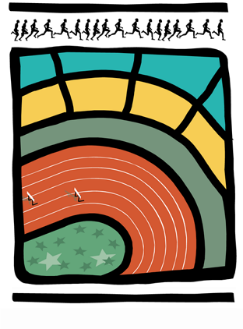 AVIS AUX CERCLES 2016 / N° 29LL/Ch. D/83							  1020 Bruxelles, le 2 septembre 20161.	COMMUNIQUES de la LBFA1.1.	Accessibilité des bureaux – Mémorial Van Damme, le vendredi 9 septembre 20161.2.	Intercercles 2016 -20171.3.	Juge - Arbitre1.4.	Championnats LBFA de cross 2016/2017 – Dour, dimanche 26 février 20171.5.	Championnats de Belgique de Marche – Tilburg, dimanche 2 octobre 20162.	COMMUNIQUéS DES CERCLES :2.1.	Communiqué du RESC –  Perche en Ville / ajout2.2.	Communiqué du JSMC –  Perche en Ville / annulé2.3.	Communiqué de RFCL – Meeting de la rentrée/dimanche 11 septembre 2016COMMUNIQUES de la LBFAAccessibilité des bureaux – Mémorial Van Damme, le vendredi 9 septembre 2016En raison du Mémorial Van Damme, l’accès aux bureaux sera difficile voire impossible le vendredi 9 septembre.Intercercles 2016 -2017Les classements définitifs  IC 2016 et les séries provisoires IC 2017 sont disponibles sur le site.Juge - ArbitreTous les documents nécessaires au Juge Arbitre sont disponibles sur le site, sous une nouvelle mouture, en format WORD.Championnats LBFA de cross 2016/2017 – Dour, dimanche 26 février 2017 Les Championnats LBFA de cross auront lieu le 26 février 2017 à Dour.Championnats de Belgique de Marche – Tilburg, dimanche 2 octobre 2016Les Championnats de Belgique de marche 20km Dames et 50km H ont lieu le 2 octobre à Tilburg. COMMUNIQUéS DES CERCLES :Communiqué du RESC –  Perche en Ville / ajoutLe RESC organise un « Perche en Ville » au cinquantenaire le 18 septembre dans le cadre de la journée « fête du sport ». Pour rappel, le 18 septembre est la journée sans voitures.Infos et lien : http://www.brusselsathletics.be/index.php/fr/evenements/meeting-percheCommuniqué du JSMC –  Perche en Ville / annuléCe meeting, prévu en date du 24 septembre, est annulé.Communiqué de RFCL – Meeting de la rentrée/dimanche 11 septembre 2016Veuillez noter que les épreuves de disque dames sont remplacées par du poids dames.